LilyPad Personalised Alert BuzzerYear level band:  7­8Description: In this lesson students will create a personalised musical buzzer by programming the LilyPad Arduino to play a sound using the Main board, Buzzer and Button, coding the note frequency  in Arduino IDE. The lesson can be extended to include LED’s that light up or flash according to the note played to enable the buzzer to be used for the hearing   impaired.During the testing phase, the LilyPad components will be connected using alligator clips before progressing to hand stitching them together using conductive thread for a final product that can be held in a person's hand or attached to their  clothing.The buzzer is to be personalised with a tune or tone of the student's choosing and will be used as an alert system for a person who is  incapacitated.Type: General Purpose Programming  LanguageResources:LilyPad ProtoSnap kit with rechargeable  batteryLilyPad LED’sConductive threadAlligator clipsArduino IDE installed onto  computersMini USB cableChalk or pen for marking fabricFelt/MaterialScissorsPaperNeedlePencils for design sketchesEmbroidery hoop (suggested)Mac or PC with latest Arduino IDE  installed:For Windows: http://arduino.cc/en/Guide/Windows For  Mac: http://arduino.cc/en/Guide/MacOSXPrior Student Learning:An understanding of basic circuitry is essential for this activity as it is important that the threads do not cross over or touch as you may short circuit the  board.Simple hand stitching skills would be  beneficial// Pin the button is attached to int buttonPin = A3;// Variable to store the button's state int buttonState = 0;// Set a time in milliseconds for all delays int delayTime = 100;// Notesconst int C = 1046; const int D = 1175; const int E = 1319; const int F = 1397; const int G = 1568; const int A = 1760; const int B = 1976; const int C1 = 2093; const int D1 = 2349;void setup(){// Set the buzzer pin as an OUTPUT pinMode(buzzerPin,  OUTPUT);//Set the button as INPUT pinMode(buttonPin,  INPUT_PULLUP);}void loop(){buttonState  = digitalRead(buttonPin);if (buttonState == LOW){// Call a function named playSong() playSong();} else{noTone(buzzerPin);}delay(delayTime);}void playSong(){tone(buzzerPin, C); delay(delayTime);// Use noTone() to shut off the buzzer and delay to create a 'rest' noTone(buzzerPin);delay(delayTime);}Upload Sketch to LilyPad and test by pressing the Button. There should be a single pulse tone played when the button is  pressed.Once the test program is successful, students move on to designing the user interface for the Alert Buzzer based on the needs of their   client.Identify the key blocks of the code, in particular the setup() and loop() functions, and discuss their purpose. What about the delay() function? What other functions of interest can students  find?Share designs with class members for feedback and make any changes are required.Create a labelled diagram flow chart to show connections needed for LilyPad components and the chosen design of the Alert   BuzzerCurrently the Alert Buzzer only plays a single tone using the frequency of C=1046. Make alterations to the program to incorporate a minimum of three varying tones.Students decompose this problem into key  elements:setting the first tone ­ using the tone  functiondelay ­ using the delay  functionsetting the second tone ­ using the tone  functiondelay ­ using the delay  functionAssessment: Formative AssessmentObservation of students creating circuit including Buzzer and   ButtonReview diagram sketch with students prior to connecting the components with conductive threadSuccessful upload & execution of alert buzzer basic  programDocumentation of evidence of iteration of project, particularly changes made between the initial diagram sketch and the final product and the consideration of the needs of the   client.Completed product with personalised alert tone and a user friendly design that meets all requirements of the task.Teacher/Student Instructions:This task requires a more advanced level of programming using the Arduino IDE and incorporates two or more components of the LilyPad  KitCSER Professional Learning:This lesson plan corresponds to professional learning in the following CSER Digital Technologies MOOCs:CSER 7 & 8 Digital Technologies: Next  StepsUnit 2.2 ­ General Purpose Programming  LanguagesUnit 2.3 ­ FunctionsSee:  http://csermoocs.adelaide.edu.au/moocsFurther Resources:https://www.instructables.com/howto/lilypad/ Website with additional ideas and   instructions.http://www.instructables.com/class/Wearable-Electronics-Class/ Free online course teaching techniques to build wearable elecontronics and program interactions using Ardunio software. There are variances in the LilyPad kit supplied by CSER and those referred to in the   lessons.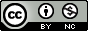 Author: Toni FalusiThis work is licensed under a Creative Commons Attribution­NonCommercial 4.0 International License. Computer Science Education Research (CSER) Group, The University of   Adelaide.Students will use technology to create a personalised alert audio buzzer that can also incorporate a visual aid. They will focus on further developing understanding and skills in computational thinking such as decomposing problems and  prototyping.This task provides an opportunity for students to create a digital solution that is interactive, programmable and related to a real world situation. They progress from designing the user interface to considering user experience factors such as user expertise, accessibility and usability   requirements.They broaden their programming experiences to include general­purpose programming languages, and incorporate subprograms into their solutions. They predict and evaluate their developed and existing solutions, considering time, tasks, data and the safe and sustainable use of information systems, and anticipate any risks associated with the use or adoption of such   systems.Students will use technology to create a personalised alert audio buzzer that can also incorporate a visual aid. They will focus on further developing understanding and skills in computational thinking such as decomposing problems and  prototyping.This task provides an opportunity for students to create a digital solution that is interactive, programmable and related to a real world situation. They progress from designing the user interface to considering user experience factors such as user expertise, accessibility and usability   requirements.They broaden their programming experiences to include general­purpose programming languages, and incorporate subprograms into their solutions. They predict and evaluate their developed and existing solutions, considering time, tasks, data and the safe and sustainable use of information systems, and anticipate any risks associated with the use or adoption of such   systems.BandContent Descriptors7­8Define and decompose real-world problems with design criteria and by creating user stories (AC9TDI8P04) .Design the user experience of a digital system (AC9TDI8P07) .Evaluate existing and student solutions against the design criteria, user stories and possible future impact (AC9TDI8P10) .7­8The particular elements of Critical and Creative Thinking addressed by this content descriptionGenerating ideas, possibilities and  actionsImagine possibilities and connect  ideasConsider alternativesAnalysing, Synthesising and evaluating reasoning and   proceduresDraw conclusions and design a course of  actionEvaluate procedures and  outcomesLearning hookDiscussion prompts:What would the advantages be of a wearable personal   buzzer?Why would it be useful for a personalised alert tone’? (Carers would know who was in need of attention  quickly)How could the buzzer be adapted for use in a noisy environment? (Include LEDs)What other applications would a personalise buzzer be useful for? (eg. Quiz game buzzer)Pose a scenario to the students that they have been approached by a Retirement Village to produce personalised buzzers for a range of clients who have varying needs. These include but are not limited to the elderly who are hearing impaired, visually impaired,have mobility issues and/or vocal   impairment.These clients require a means of getting the attention of their carers when they   are in areas of the Retirement village other than their room. These devices must   be wearable or able to attach to them in some way and be aesthetically   pleasing.Introduce the concept of how these devices are programmable and thus code can be written to achieve the planned outcomes. Introduce the concept of functions  and discuss how arduino has pre­defined functions for all the LilyPad   components. Some of these functions  include:loop ­ for repetitiondelay ­ delays actionpinMode ­ for configuring the specified pin to behave either as an input or an outputdigitalWrite ­ for writing a low or high value to a  pinA full documentation and description of these functions is available at: https://www.arduino.cc/en/Reference/AchievementStudents explain a range of needs, opportunities or problems and define them   inStandardsterms of functional requirements and  constraints.Students generate and document in digital and non­digital form, design ideas   fordifferent audiences using appropriate technical terms, and   graphicalrepresentation  techniques  including algorithms.They independently and safely plan, design, test, modify and create a range   ofdigital solutions that meet intended purposes including user interfaces and the   useof a programming  language.They develop criteria for success, including innovation and   sustainabilityconsiderations, and use these to judge the suitability of their ideas, solutions   andprocesses.Learning MapIdentify LilyPad main board, Buzzer and  ButtonReview basic electronics & circuitry.Explore Arduino IDE software that has been installed onto computers & configure port plus select LilyPad in Board  ManagerConnect LilyPad components together using alligator clips for   testingType Alert Buzzer Basics program into Arduino IDE & upload to   LilyPad(Sequence)Identify LilyPad main board, Buzzer and  ButtonReview basic electronics & circuitry.Explore Arduino IDE software that has been installed onto computers & configure port plus select LilyPad in Board  ManagerConnect LilyPad components together using alligator clips for   testingType Alert Buzzer Basics program into Arduino IDE & upload to   LilyPadEstablish the needs of the client who the personalised buzzer will be designed for & research the constraints that will limit the   design.Discuss possible designs and present to peers for   feedbackCreate diagram flow chart to show connections needed for LilyPad components and the chosen design of the Alert  BuzzerCreate algorithm to create personalised musical sequence which includes more than three notes.Students identify the ways in which the program can be decomposed into functionsStudents identify the key arduino functions and learn how to change parameters and use these these functions to achieve planned   outcomesOPTIONAL ­ include visual component using LED’s and alter algorithm in Arduino IDE. Include changes to the diagram chart to indicated additional changes.Hand stitch LilyPad components onto fabric following the flow   chartPresent final project to the  class.Learning inputThe teacher should have an understanding of  :circuitry,basic hand sewing  techniquesthe elements of C language used in the Arduino IDE http://sewelectric.org/diy-projects/3-programming-your-lilypad/basic-code-elements/ https://ileadusaillinois.files.wordpress.com/2015/03/lilypadarduino.pdf This activity can be completed in small groups or individually depending on the experience of the students with the technology & Arduino   IDELearning constructionStudents review knowledge of basic electronics and the issue of short circuits. http://www.instructables.com/lesson/Sew-a-Circuit/Introduce conductive thread discussing issues with insulation &  resistance. The kit contains 2 ply thread that will compromise the brightness of the LED if sewn over a long distance. (This should not be a problem with this task)Open Arduino IDE and connect board to computer using mini USB   cableSelect the board type and port ­ Tools_Board Manager_ LilyPad Arduino. Then Tools_port (select the serial port that is corresponds to the USB port eg:COM3Set up LilyPad ­ Using alligator clips, connect the positive (+) on the  Buzzer to Port 5 on the Main Board. Attach the negative (­) on the Buzzer to the negative port on the Main Board. Attach the (+) on the Button to  Port A3 on the main board and (­) on the Button to (­) on the Main Board   to complete the circuit.Type the following code into the Arduino IDE and save as Alert Buzzer Basic// Pin the buzzer is attached to int buzzerPin = 5;This can be done by adding additional lines of code under the new function called void playSong  ()Eg:tone(buzzerPin, D); delay(delayTime); tone(buzzerPin, A); delay(delayTime);Students can explore the varying tones of each note added. The program will play sequentially through each command repeatedly when the button   is pressed. Remind the students to upload the sketch each time they   make a change.For a more advanced activity, LED’s can be incorporated into the design at this stage but is not an essential component for this   task.Hand stitch all components to fabric following the diagram flow   chart.Present final product to class and evaluate designs based on the original design brief.Learning demoStudents present their final product to the class, together with their diagram flow chart and evaluate the Alert Buzzer against the original design   brief.Learning reflectionHow has the final product met the requirements of the Retirement Village   brief?How user friendly is the design for the client? Can it be attached or worn with ease whilst still being accessible for the patient to push the   Button?Is the alert tone  personalised?How could they market this device? Could it be reproduced   easily?What is the role of technology in this task? Could the Alert buzzer be produced without it?What are the advantages/disadvantages of using functions in code? Did they discover an interesting/useful function they want to   share?Quantity of knowledgeQuantity of knowledgeQuantity of knowledgeQuality of understandingQuality of understandingCriteriaPre­structuralUni­struct uralMulti­struct uralRelationalExtended abstractAlgorithmsSome attemptProvidedAlgorithm hasprogram hasAlgorithm bringsto copy thecode hasbeen alteredbeen extended toin prior learningProgrammingprovided code into thebeen copied into theto include a personalisedinclude 4­6 notes to create anand/or independentprogram hasprogramtoneinterestinglearning beyondbeen made.successfullycontainingmelodythe task and.min 3 notespossibly includesLimited customisatio n is evident. Eg.addition al tonesSome instructions have been commented out in the program.Algorithm has instructions commented out through the program.branching, variables and loops. Eg: complex melodyFull use of Programming interface isevidentDiagramDiagram contains all components of the project.Some evidence of labels.Complete diagram includes labels using correct vocabulary. Eg input/output, Button, BuzzerSome notation of of changes included.Diagram is complete, clearly labeled includes symbols and is easy to follow.Changes or iterations evident.Specific vocabulary is used throughout the diagram.Proper symbols and explanation key is included.Iterations made during the project are documented.Correctly labelled diagram complete and presented to an excellent standard.Complete detail of all connections and hardware including description of components included.Iteration and changes documented,including a final reflection.VocabularyNo specific / technical terms used.The terms program or code may be used as a general description.The terms program or code are used as a general description.The terms analogue and digital are known and used correctly.Specific terms such as program, loop, debug are used confidently with specific reference to learner’s work.Code is commented in specific places.Understanding of specific terms such as constant, function and variable.Understanding of terms in the code such as digitalWrite. Code is well commented throughout.